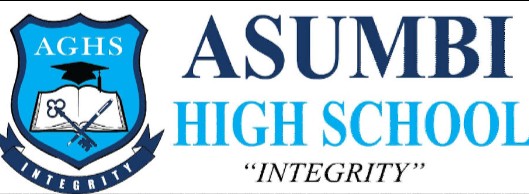                 FORM 4 ENTRANCE EXAMS 2023 Name ………………………..…………...............…		Class ..……………….........…….……..Adm. No ………………………………………………...Candidates Sign: ………......…....…..……						         Date: ……..…………………………..	313/2C.R.EPaper 2Time: 2 ½  hoursKenya Certificate of Secondary EducationC.R.EPaper 2Time: 2 ½  hoursINSTRUCTIONS TO CANDIDATESAnswer any FIVE questions in the booklet provided.Candidates should check the question paper to ensure that all thePages are printed as indicated and no questions are missing.This paper consists of 2 printed pages1.	(a)	With reference to the stories of the birth and infancy of Jesus, describe the occasions 		when the angel   of the Lord appeared.					(8 marks)  	(b)	Describe the visit of the angel of the Lord to the shepherds on the night Jesus was born 												(7 marks)    	(c)	State five ways in which Christians celebrate Christmas today.		(5 marks)2.	(a)	Describe four teachings of John the Baptist.					 (8 marks) 	(b)	Identify five teachings of Jesus about John the Baptist.			 (5 marks) 	(c)	Identify ways in which the church wins people for the kingdom.		(7 marks)3.	(a)	Describe the incident in which Jesus forgave the sinful woman in Luke 7:36-50. 												(8 marks) 	( b)     Give six reasons why Jesus chose the twelve Disciples.			 (6 marks)  	( c)     State ways in which Christians show their belief in God?			(6 marks)4.	(a)	Explain the unity of believers as expressed by the image of the bride.	 (7 marks)  	(b)	How was the life of Peter transformed on the day of Pentecost?		(6 marks)  	(c)	What are the qualities of an evangelist in Kenya today?			(7 marks)5.	 (a)	Discuss the Christian teachings on marriage.					(6 marks)   	(b)	Explain the circumstances under which divorce may be allowed in Traditional 		African society.								 (7 marks)   	(c)	Identify seven ways through which Christians minimize conflict between 		parents and children today.							(7 marks)6 .	(a)	Discuss the importance of leisure in life of a Christian.			(7 marks)   	(b)	Outline Christian criteria for evaluating the use of leisure.			(7 marks)   	(c)	Give reasons why people abuse alcohol and other drugs.			(6 marks)